Ufficio per la Catechesi 	
della Diocesi di Como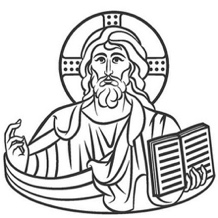 ALLA SCOPERTA DELLA COMUNITÀaccompagnati dal Buon SamaritanoPROGRAMMA per l’equipeCi troviamo alle 14.30 per preparare: salone grande al 2° piano con sedie in cerchio e gli altri “luoghi” con ciò che serve, insieme agli operatori coinvoltiNei gruppi dei bambini: •	Un catechista per gruppo presenta la giornata (“Alla scoperta della comunità”) e puntualizza le regole per gli spostamenti (catechista davanti e dietro, non si corre...)Per le attività da vivere nei quattro ambiti scelti: gli operatori vanno coinvolti con sufficiente anticipo, così da programmare insieme in equipe l’attività da svolgere che deve essere breve e coinvolgente (non tante spiegazioni verbali ma esperienze). In chiesa: entrando col proprio gruppo, il catechista brevemente invita i bambini a curare alcuni gesti (segno della croce, genuflessione verso il tabernacolo…); ci si porta poi nella zona del coro dove le animatrici del coretto si presentano, mostrano l’organo, i libretti coi testi dei canti… ed insegnano ai bambini il ritornello del canto: “Acqua siamo noi”.L’animatrice del coretto prepara il testo del ritornello su un cartellone grande In cineteatro: entrando col proprio gruppo, il catechista e i bambini sono accolti dal responsabile che si presenta e invita a sedersi per una “speciale” proiezione; senza dire prima di cosa si tratti, viene proiettato il video muto della parabola del buon Samaritano; una catechista accompagna la visione con la lettura del brano del Vangelo (adattato al ritmo delle immagini). Al termine si chiederà ai bambini se conoscevano questa parabola, spiegando che il testo ascoltato è il racconto di Gesù nel Vangelo e il video è come l’autore ha immaginato l’episodio. Non c’è tempo per approfondire i contenuti che saranno affrontati eventualmente in altro momento (naturalmente si ascoltano e vengono presi in considerazione eventuali commenti dei bambini).Una catechista, con il responsabile cineteatro si procura il proiettore, il microfono, porta il computer, prepara il testo da leggere e il filmato su chiavetta:  https://www.youtube.com/watch?v=aYeV48e-yPIAl campo sportivo: entrando col proprio gruppo, il catechista e i bambini sono accolti da un allenatore che si presenta e li invita a fare un “allenamento”.Un allenatore  predispone i materiali per un percorso motorioAl magazzino Caritas: entrando col proprio gruppo, il catechista e i bambini sono accolti dalle operatrici che si presentano e si fanno aiutare dai bambini a sistemare gli alimenti negli scaffali o a preparare i pacchi per le famiglie seguite; al termine chiedono il loro aiuto per procurare un prodotto attualmente carente (zucchero) e invitano i bambini a portarlo domenica prossima nell’apposito scatolone, collocato in fondo alla chiesa come si usa fare in parrocchia.•	Prendiamo nota delle eventuali osservazioni che ci aiutino a conoscere i bambini, eventuali interessi manifestati (es partecipare al coretto, far parte del gruppo sportivo…)•	Una catechista prepara i cartoncini a forma di casetta (con la scritta “famiglia di _________”). Ricordarsi di portare qualche penna/matita. Ogni bambino scriverà il proprio nome, insieme a quello dei suoi famigliari, al termine dell’ultimo luogo visitato. Ai bambini viene prima spiegato che tutto quello che hanno visto, insieme a tanto altro, è la propria comunità, della quale fanno parte anche loro insieme alla propria famiglia.Per i gruppi di adulti:•	Un catechista prepara i fogli da dare ai genitori per la condivisione in gruppo (brano del vangelo + spunti di riflessione)Per il momento finale insieme in chiesa•	I bambini si siedono insieme ai propri famigliari. Viene collocato in vista il cartellone con scritto il ritornello del canto e distribuiti agli adulti i libretti col testo completo. Un catechista e/o il sacerdote guida il momento•	Segno della croce e canto: “Acqua siamo noi” •	Chi guida riassume brevemente il percorso svolto dai bambini, affidando alle famiglie l’impegno di trovare qualche momento per visitare  la chiesa coi propri figli, di portare lo zucchero, di valutare la possibilità di inserirsi in qualche attività parrocchiale (sia adulti che bambini) …•	Ogni bambino, con la sua famiglia, posa il cartoncino-casa coi nomi in un cesto all’altare.•	ConclusioneOre 15:00 – 15:15GENITORIBAMBINIDoveSalone grande al 2° pianoNelle 4 stanze al 2° pianoCosaAccoglienza e presentazione della giornataAccoglienza e presentazione della giornata Chi segue i gruppi dei genitori li accoglie all’ingresso (tranne un catechista che si fa trovare ad aspettarli in salone), si occupa di quello che portano per la merenda e li manda coi figli al 2° piano man mano che arrivano.  I catechisti dei bambini si fanno trovare al 2° piano e suddividono nelle 4 stanze i bambini man mano che arrivano. I fratellini vengono affidati agli incaricati dell’assistenza e portati in una stanza riservata per gioco/attività creative (valutare l’opportunità di farli partecipare insieme ai fratelli alle attività previste) Chi segue i gruppi dei genitori li accoglie all’ingresso (tranne un catechista che si fa trovare ad aspettarli in salone), si occupa di quello che portano per la merenda e li manda coi figli al 2° piano man mano che arrivano.  I catechisti dei bambini si fanno trovare al 2° piano e suddividono nelle 4 stanze i bambini man mano che arrivano. I fratellini vengono affidati agli incaricati dell’assistenza e portati in una stanza riservata per gioco/attività creative (valutare l’opportunità di farli partecipare insieme ai fratelli alle attività previste)BAMBINI (in 4 gruppi: A – B – C – D)BAMBINI (in 4 gruppi: A – B – C – D)BAMBINI (in 4 gruppi: A – B – C – D)BAMBINI (in 4 gruppi: A – B – C – D)Ore 15:15 - 16:45Visita di 4 luoghi significativi della comunità, conoscenza di operatori che svolgono un servizio. Per ogni ambito: breve esperienza condotta dagli operatori Visita di 4 luoghi significativi della comunità, conoscenza di operatori che svolgono un servizio. Per ogni ambito: breve esperienza condotta dagli operatori Visita di 4 luoghi significativi della comunità, conoscenza di operatori che svolgono un servizio. Per ogni ambito: breve esperienza condotta dagli operatori Visita di 4 luoghi significativi della comunità, conoscenza di operatori che svolgono un servizio. Per ogni ambito: breve esperienza condotta dagli operatori Luoghi1 – chiesa2 – campo sportivo3 – cineteatro4 – CaritasAttività Coretto  due coordinatrici del coro insegneranno il ritornello del canto “Acqua siamo noi”, che si canterà domenica a messaGioco   allenatore del gruppo sportivo condurrà un gioco motorioProiezione parabola “Buon samaritano”  il responsabile del cineteatro proietta il filmato muto, accompagnato dalla narrazione di una catechista Magazzino alimentari   due operatrici Caritas si faranno aiutare a sistemare gli alimenti e chiederanno di portare del cibo che serve (zucchero) domenica in chiesaAttività Coretto  due coordinatrici del coro insegneranno il ritornello del canto “Acqua siamo noi”, che si canterà domenica a messaGioco   allenatore del gruppo sportivo condurrà un gioco motorioProiezione parabola “Buon samaritano”  il responsabile del cineteatro proietta il filmato muto, accompagnato dalla narrazione di una catechista Magazzino alimentari   due operatrici Caritas si faranno aiutare a sistemare gli alimenti e chiederanno di portare del cibo che serve (zucchero) domenica in chiesaAttività Coretto  due coordinatrici del coro insegneranno il ritornello del canto “Acqua siamo noi”, che si canterà domenica a messaGioco   allenatore del gruppo sportivo condurrà un gioco motorioProiezione parabola “Buon samaritano”  il responsabile del cineteatro proietta il filmato muto, accompagnato dalla narrazione di una catechista Magazzino alimentari   due operatrici Caritas si faranno aiutare a sistemare gli alimenti e chiederanno di portare del cibo che serve (zucchero) domenica in chiesaLuoghiLuoghiLuoghiLuoghitempiGruppo AGruppo BGruppo CGruppo D15:20 – 15:4015:40 – 16:0016:00 – 16:2016.20 – 16:401 – chiesa2 – campo sportivo3 – cineteatro4 – Caritas2 – campo sportivo3 – cineteatro4 – Caritas1 – chiesa3 – cineteatro4 – Caritas1 – chiesa2 – campo sportivo4 – Caritas1 – chiesa2 – campo sportivo3 – cineteatro16:40 - 16:45Al termine del percorso, ogni bambino scrive il proprio nome, insieme a quello dei suoi famigliari, nella casa disegnata su un cartoncino (segno che nella comunità ci siamo anche noi con le nostre famiglie) Al termine del percorso, ogni bambino scrive il proprio nome, insieme a quello dei suoi famigliari, nella casa disegnata su un cartoncino (segno che nella comunità ci siamo anche noi con le nostre famiglie) Al termine del percorso, ogni bambino scrive il proprio nome, insieme a quello dei suoi famigliari, nella casa disegnata su un cartoncino (segno che nella comunità ci siamo anche noi con le nostre famiglie) Al termine del percorso, ogni bambino scrive il proprio nome, insieme a quello dei suoi famigliari, nella casa disegnata su un cartoncino (segno che nella comunità ci siamo anche noi con le nostre famiglie) GENITORIOre 15:15 – 15:40DoveSalone grande al 2° pianoCosaLettura del brano di Vangelo (Lc 10,25-37) e spunti di riflessione (don…)Ore 15.40 – 16:40DoveNelle 4 stanze al 2° pianoCosaCondivisione nei gruppi a partire dagli spunti propostiOre 16:45 – 17:00GENITORIBAMBINIDoveIn chiesaIn chiesaCosaPreghiera col canto imparato - Gesto: ogni bambino, con la sua famiglia, posa il cartoncino-casa coi nomi in un cesto all’altare. Proposta alle famiglie: portare i bambini in chiesa qualche volta; raccolta dello zucchero per domenica prossima; eventuale coinvolgimento in attività parrocchialiPreghiera col canto imparato - Gesto: ogni bambino, con la sua famiglia, posa il cartoncino-casa coi nomi in un cesto all’altare. Proposta alle famiglie: portare i bambini in chiesa qualche volta; raccolta dello zucchero per domenica prossima; eventuale coinvolgimento in attività parrocchialiAndiamo tutti al ritrovo parrocchiale per la merenda condivisaAndiamo tutti al ritrovo parrocchiale per la merenda condivisaAndiamo tutti al ritrovo parrocchiale per la merenda condivisa